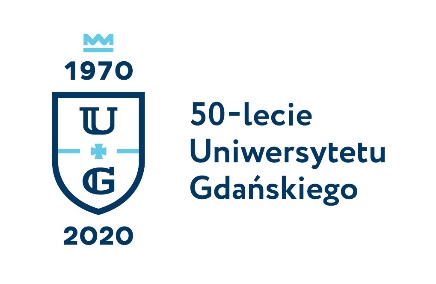 Monika RogoBiuro Rzecznika Prasowego Uniwersytetu Gdańskiegoul. Bażyńskiego 880-309 Gdańsktel.: (58) 523 25 84tel. kom. 725 991 100e-mail monika.rogo@ug.edu.plhttp://www.ug.edu.pl/plGdańsk, 9 kwietnia 2019Informacja prasowaBadaczka z Uniwersytetu Gdańskiego laureatką Willi Paul Adams Award
Tegoroczną laureatką prestiżowej Willi Paul Adams Award została dr hab. Anna Mazurkiewicz, prof. nadzw. z Wydziału Historycznego Uniwersytetu Gdańskiego. To jej kolejne wyróżnienie od amerykańskiego stowarzyszenia.Willi Paul Adams Award przyznawana jest co dwa lata przez Organizację Amerykańskich Historyków (Organization of American Historians) autorowi najlepszej książki o historii Ameryki opublikowanej w języku obcym. Nagroda (dawniej Foreign Language Book Prize) pochodzi od Willi’ego Paula Adamsa, który był aktywnym członkiem OAH w Niemczech i zwolennikiem internacjonalizacji amerykańskiej historii.Laureatka została nagrodzona za książkę „Uchodźcy polityczni z Europy Środkowo-Wschodniej w amerykańskiej polityce zimnowojennej 1948-1954”. Komisja doceniła monografię za „imponująco szczegółowe badanie pochodzenia i dynamiki zaangażowania USA w imieniu uchodźców z Europy Środkowo-Wschodniej we wczesnych latach zimnej wojny”.O Organizacji Amerykańskich HistorykówZałożona w 1907 roku Organization of American Historians (OAH) jest największym na świecie stowarzyszeniem zawodowym zajmującym się badaniami historii Ameryki. Z ponad 7500 członkami z USA i zagranicy, OAH promuje doskonałość w nauczaniu i prezentacji historii Ameryki, zachęcając do szerokiej dyskusji na temat pytań historycznych i sprawiedliwego traktowania praktyków historii.Krótki biogram nagrodzonejAnna Mazurkiewicz prowadzi badania nad dziejami środkowoeuropejskich emigrantów politycznych po II wojnie światowej. Jest autorką monografii „Uchodźcy polityczni z Europy Środkowo-Wschodniej w amerykańskiej polityce zimnowojennej 1948-1954” (2016). Przychylne recenzje tej pracy w minionym roku zamieściły m.in.: The Polish Review oraz Polish American Studies. Pod redakcją Mazurkiewicz ukazały się dwa tomy: East Central Europe in Exile: Transatlantic Migrations (t.1) oraz Transatlantic Identities (t.2) – oba ukazały się w Wielkiej Brytanii w 2013 roku. W marcu 2019 nakładem niemieckiego wydawnictwa DeGruyter ukaże się kolejny tom pod jej redakcją poświęcony zimnowojennym migracjom: East Central European Migrations During the Cold War. Mazurkiewicz jest autorką szeregu artykułów poświęconych polskiej emigracji politycznej w Stanach Zjednoczonych. Aktywnie zaangażowana w działalność organizacji i towarzystw naukowych podejmujących studia nad dziejami polskiej diaspory, Mazurkiewicz wykłada na Wydziale Historycznym UG przedmioty z zakresu historii USA, historii powszechnej po II wojnie światowej oraz dziejów migracji. W 2018 roku została laureatką Nagrody Haimana Polsko-Amerykańskiego Towarzystwa Historycznego.